 	KONFEDERÁCIA ODBOROVÝCH ZVÄZOV SLOVENSKEJ REPUBLIKY	      	      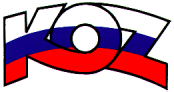 Materiál na rokovanieHSR  dňa 11. 2. 2013/k bodu č. 8/					                                                S T A N O V I S K Ok Návrhu zákona, ktorým sa mení a dopĺňa zákon č. 355/2007 Z. z. o ochrane, podpore a rozvoji verejného zdravia a o zmene a doplnení niektorých zákonov v znení neskorších predpisov a o zmene a doplnení niektorých zákonovÚčelom predloženého Návrhu zákona, ktorým sa mení a dopĺňa zákon č. 355/2007 Z. z. o ochrane, podpore a rozvoji verejného zdravia a o zmene a doplnení niektorých zákonov v znení neskorších predpisov  a  o zmene a doplnení niektorých zákonov je komplexne upraviť problematiku ochrany zdravia pri práci, teda  povinnosti zamestnávateľov a samostatne zárobkovo činných osôb ktoré súvisia s touto ochranou. V Návrhu zákona sú upravené podmienky  zriadenia pracovnej zdravotnej služby, jej činnosť obsahujúcej zdravotný dohľad nad pracovnými podmienkami a  posudzovanie zdravotnej spôsobilosti na prácu vrátane lekárskych preventívnych prehliadok. Navrhuje sa zriadenie Celoslovenskej komisie na posudzovanie chorôb z povolania a tak isto aj regionálnych komisií.Súčasťou Návrhu zákona je aj implementácia ustanovení nariadenia Európskeho parlamentu a Rady (ES) č. 1223/2009 z 30. novembra 2009 o kozmetických výrobkoch do slovenského právneho poriadku.Pripomienky KOZ SR boli v rozporovom konaní odstránené.Závery a odporúčaniaKOZ SR nemá k predloženému Návrhu zákona, ktorým sa mení a dopĺňa zákon č. 355/2007 Z. z. o ochrane, podpore a rozvoji verejného zdravia a o zmene a doplnení niektorých zákonov v znení neskorších predpisov a o zmene a doplnení niektorých zákonov pripomienky a odporúča ho na ďalšie legislatívne konanie.